ΕΝΩΣΗ ΣΥΛΛΟΓΩΝ ΓΟΝΕΩΝ ΚΑΙ ΚΗΔΕΜΟΝΩΝ ΜΑΘΗΤΩΝ ΔΗΜΟΥ ΑΓΙΟΥ ΝΙΚΟΛΑΟΥ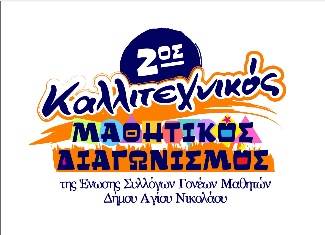 ΠΡΟΤΕΙΝΟΜΕΝΑ ΒΙΒΛΙΑ ΕΝΑ ΣΑΚΙ ΜΑΛΛΙΑ, εκδ.Πατάκης          / 11+ ετώνΟ ΤΡΙΓΩΝΟΨΑΡΟΥΛΗΣ, εκδ.Πατάκης   /  6+ ετώνΘΑ ΣΕ ΞΑΝΑΔΩ ΦΙΛΑΡΑΚΙ ΜΟΥ,εκδ. Πατάκης / 12+ ετώνΤΟ ΟΥΦΑΚΙ, εκδ. Πατάκης     / 5+ ετώνΟ ΒΑΡΟΝΟΣ ΤΟΥ Δ.Ε.Π.Υ., εκδ.  Ελληνοεκδοτική     / 8+ ετώνΟΔΟΣ ΑΛΚΥΟΝΗΣ, εκδ. Ελληνοεκδοτική      / 8+ ετώνΕΝΑ ΑΣΤΕΡΙ ΓΙΑ ΤΗΝ ΕΥΤΥΧΙΑ, εκδ. Ελληνοεκδοτική     / 8+ ετώνΔΕΝ ΘΑ ΣΕ ΠΕΙΡΑΞΕΙ ΚΑΝΕΙΣ, εκδ. Ελληνοεκδοτική     / 5+ ετώνΧΩΡΙΣ ΑΜΦΙΒΟΛΙΑ, εκδ. Τόπος     / 10+ ετώνΤΙ ΕΧΕΙ Ο ΓΙΑΝΝΗΣ;, εκδ.  Μεταίχμιο    / 4+ ετώνΟ ΑΥΓΕΡΙΝΟΣ, εκδ. Θύρα     / 4+ ετώνΗ ΣΥΝΤΟΜΗ ΙΣΤΟΡΙΑ ΕΝΟΣ ΣΟΥΠΕΡ ΗΡΩΑ, εκδ. Έναστρον     / 4+ ετώνΟΛΕΣ ΜΟΥ ΟΙ ΡΙΖΕΣ, εκδ. Κλειδάριθμος       / 8+ ετώνΑΧ, ΓΙΑΤΙ ΝΑ ΕΙΜΑΙ ΓΑΤΑ!, εκδ.  Άγκυρα       / 3+ ετώνΟ ΠΑΡΑΤΑΙΡΟΣ Ο ΤΕΡΗΣ ΚΑΙ Ο ΦΙΛΟΣ ΤΟΥ Ο ΑΣΤΕΡΗΣ, εκδ.  Σαββάλας     / 3+ ετώνΗ ΘΑΥΜΑΣΤΗ ΚΑΜΗΛΑ, εκδ. Ίκαρος         / 6+ ετώνΠΩΣ ΛΕΣ «ΜΠΟΡΩ» ΟΤΑΝ ΤΟ ΓΡΑΦΕΙΣ ΛΑΘΟΣ;, εκδ.  Παπαδόπουλος      / 8+ ετώνΜΕ ΛΕΝΕ ΣΙΦΟΥΝΑ, εκδ. Κέδρος            / 9+ ετώνΟ ΘΩΜΑΣ, εκδ. Ψυχογιός             / 9+ ετώνΤΟ ΚΟΚΚΙΝΟ ΚΟΥΤΙ, εκδ. Ψυχογιός              / 8+ ετώνΗ ΑΡΓΥΡΩ ΓΕΛΑΕΙ, εκδ.  Πατάκης            / 4+ ετώνΦΕΝΙΑ, Η ΑΓΑΠΗΜΕΝΗ ΤΩΝ ΗΧΩΝ, εκδ. Πατάκης         / 7+ ετώνΜΙΑ ΦΛΟΓΑ ΣΤΟ ΣΚΟΤΑΔΙ, εκδ. Κέδρος         / 11+ ετώνΔΕΝ ΕΙΜΑΙ ΤΕΡΑΣ ΣΟΥ ΛΕΩ, εκδ. Κέδρος        / 9+ ετώνΕΛΑ ΤΩΡΑ ΤΕΛΕΙΩΝΕ, εκδ. Κέδρος            / 9+ ετώνΤΟ ΚΟΥΤΙ, εκδ. Πατάκης           / 11+ ετώνΕυχαριστούμε θερμά την Θεοδούλη Αντωνάκη για τη σύνταξη της λίστας.